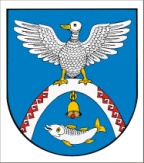 ПРОЕКТ________сессия 					           	№ _______седьмого созыва							___________2022 года	         О муниципальном дорожном фонде Новоторъяльского муниципального района Республики Марий ЭлВ соответствии с пунктом 5 статьи 179.4 Бюджетного кодекса Российской Федерации, Федеральными законами от 06 октября 2003 г. 
№ 131-ФЗ «Об общих принципах организации местного самоуправления 
в Российской Федерации», Законом Республики Марий Эл от 29 декабря 2014 г. № 61-З «О закреплении за сельскими поселениями в Республике Марий Эл вопросов местного значения», Уставом Новоторъяльского муниципального района Республики Марий Эл, Положением о бюджетном процессе в Новоторъяльском муниципальном районе Республики Марий Эл Собрание депутатов Новоторъяльского муниципального района Республики Марий Эл РЕШИЛО:1. Утвердить прилагаемый Порядок формирования и использования бюджетных ассигнований муниципального дорожного фонда Новоторъяльского муниципального района Республики Марий Эл. 2. Признать утратившим силу:пункты 1.2 и 1.3 решения Собрания депутатов муниципального образования «Новоторъяльский муниципальный район» от 11 апреля 2018 г. № 301 «О муниципальном дорожном фонде муниципального образования «Новоторъяльский муниципальный район»; решение Собрания депутатов Новоторъяльского муниципального района Республики Марий Эл от 29 декабря 2020 г. № 110 
«О муниципальном дорожном фонде Новоторъяльского муниципального района Республики Марий Эл» (в редакции решений от 16 июля 2021 г. 
№ 181, от 26 мая 2022 г. № 257).3. Настоящее решение вступает в силу с 01 января 2023 года.4. Обнародовать настоящее решение на информационном стенде Собрания депутатов Новоторъяльского муниципального района 
Республики Марий Эл в установленном порядке и разместить 
в информационно-телекоммуникационной сети «Интернет» официальный интернет-портал Республики Марий Эл (адрес доступа: https://mari-el.gov.ru/municipality/toryal/). 5. Контроль за исполнением настоящего решения возложить 
на постоянную комиссию по бюджету, налогам, собственности 
и инвестициям.Глава Новоторъяльского муниципального района						      УТВЕРЖДЕНрешением Собрания депутатовНовоторъяльского муниципального района 
Республики Марий Эл от _____________ 2022 г. № ____ПОРЯДОК
 формирования и использования бюджетных ассигнований муниципального дорожного фонда Новоторъяльского муниципального района 
Республики Марий Эл	Настоящий Порядок разработан в соответствии с Бюджетным кодексом Российской Федерации, Федеральными законами от 06 октября 2003 г. № 131-ФЗ 
«Об общих принципах организации местного самоуправления в Российской Федерации», от 08 ноября 2007 г. № 257-ФЗ «Об автомобильных дорогам и о дорожной деятельности 
в Российской Федерации», Законом Республики Марий Эл от 29 декабря 2014 г. № 61-З «О закреплении за сельскими поселениями в Республике Марий Эл вопросов местного значения», Порядком формирования и использования бюджетных ассигнований дорожного фонда Республики Марий Эл, утвержденным постановлением Правительства Республики Марий Эл от 23 декабря 2021 г. № 553 и Положением о бюджетном процессе в Новоторъяльском муниципальном районе Республики Марий Эл (далее - Порядок).I. Общие положения	1. Настоящий Порядок регулирует формирование и использование бюджетных ассигнований муниципального дорожного фонда Новоторъяльского муниципального района Республики Марий Эл (далее – дорожный фонд), а также направления средств дорожного фонда на предоставление иных межбюджетных трансфертов бюджетам поселений, входящих в состав Новоторъяльского муниципального района Республики Марий Эл, на осуществление дорожной деятельности в отношении автомобильных дорог общего пользования местного значения на территории Новоторъяльского муниципального района Республики Марий Эл.	2. Объем бюджетных ассигнований дорожного фонда формируется в соответствии с пунктом 1 статьи 4 Положения о бюджетном процессе в Новоторъяльском муниципальном районе Республики Марий Эл.Объем бюджетных ассигнований дорожного фонда утверждается решением Собрания депутатов  Новоторъяльского муниципального района Республики Марий Эл 
о бюджете Новоторъяльского муниципального района Республики Марий Эл 
на очередной финансовый год и на плановый период в размере не менее прогнозируемого объема:доходов бюджета Новоторъяльского муниципального района Республики 
Марий Эл от акцизов на автомобильный бензин, прямогонный бензин, дизельное топливо, моторные масла для дизельных и (или) карбюраторных (инжекторных) двигателей, производимые на территории Российской Федерации, подлежащих зачислению в местный бюджет;межбюджетных трансфертов из республиканского бюджета Республики Марий Эл 
в соответствии с законом Республики Марий Эл о республиканском бюджете Республики Марий Эл на очередной финансовый год и на плановый период;	 платы в счет возмещения вреда, причиняемого автомобильным дорогам общего пользования местного значения на территории Новоторъяльского муниципального района Республики Марий Эл тяжеловесными и (или) крупногабаритными транспортными средствами;штрафов за нарушение правил движения тяжеловесных и (или) крупногабаритных транспортных средств по автомобильным дорогам общего пользования местного значения на территории Новоторъяльского муниципального района Республики Марий Эл;платы за оказание услуг по присоединению объектов дорожного сервиса 
к автомобильным дорогам общего пользования местного значения на территории Новоторъяльского муниципального района Республики Марий Эл;доходов, получаемых в виде арендной платы за земельные участки, расположенные 
в полосе отвода автомобильных дорог общего пользования местного значения на территории Новоторъяльского муниципального района Республики Марий Эл;доходов от передачи в аренду имущества, входящего в состав автомобильных дорог общего пользования местного значения на территории Новоторъяльского муниципального района Республики Марий Эл;платежей в целях возмещения убытков, причиненных уклонением от заключения 
с муниципальным органом Новоторъяльского муниципального района Республики 
Марий Эл (муниципальным казенным учреждением Новоторъяльского муниципального района Республики Марий Эл) муниципального контракта, финансируемого за счет средств муниципального дорожного фонда Новоторъяльского муниципального района Республики Марий Эл, а также иных денежных средств, подлежащих зачислению 
в бюджет Новоторъяльского муниципального района Республики Марий Эл за нарушение законодательства Российской Федерации о контрактной системе в сфере закупок товаров, работ, услуг для обеспечения государственных и муниципальных нужд;платы по соглашениям об установлении сервитутов в отношении земельных участков в границах полос отвода автомобильных дорог общего пользования местного значения на территории Новоторъяльского муниципального района Республики Марий Эл в целях строительства (реконструкции), капитального ремонта объектов дорожного сервиса, их эксплуатации, установки и эксплуатации рекламных конструкций;платы по соглашениям об установлении публичных сервитутов в отношении земельных участков в границах полос отвода автомобильных дорог общего пользования местного значения на территории Новоторъяльского муниципального района Республики Марий Эл в целях прокладки, переноса, переустройства инженерных коммуникаций, 
их эксплуатации;безвозмездных поступлений от физических и юридических лиц на финансовое обеспечение дорожной деятельности, в том числе добровольных пожертвований, 
в отношении автомобильных дорог общего пользования местного значения на территории Новоторъяльского муниципального района Республики Марий Эл;денежных средств, полученных в результате применения гражданско-правовой, административной и уголовной ответственности, в том числе штрафов, компенсаций, 
а также денежных средств, полученных в целях возмещения вреда, причиненного автомобильным дорогам общего пользования местного значения на территории Новоторъяльского муниципального района Республики Марий Эл и дорожным сооружениям на них;бюджетных ассигнований бюджета Новоторъяльского муниципального района Республики Марий Эл;доходов, полученных от оказания платных услуг (работ) казенными учреждениями Новоторъяльского муниципального района Республики Марий Эл, расходы 
на обеспечение деятельности которых осуществляются за счет бюджетных ассигнований муниципального дорожного фонда Новоторъяльского муниципального района Республики Марий Эл;доходов от возврата дебиторской задолженности прошлых лет по муниципальным контрактам и иным договорам, финансирование которых осуществлялось за счет бюджетных ассигнований муниципального дорожного фонда Новоторъяльского муниципального района Республики Марий Эл;денежных средств, поступающих в бюджет Новоторъяльского муниципального района Республики Марий Эл от возврата остатков иных межбюджетных трансфертов прошлых лет, выделенных бюджетам поселений, входящих в состав Новоторъяльского муниципального района Республики Марий Эл, из муниципального дорожного фонда Новоторъяльского муниципального района Республики Марий Эл на осуществление дорожной деятельности;платежей в целях возмещения ущерба при расторжении муниципального контракта, финансируемого за счет средств муниципального дорожного фонда Новоторъяльского муниципального района Республики Марий Эл, в связи с односторонним отказом исполнителя (подрядчика) от его исполнения.3. В случае поступления в бюджет Новоторъяльского муниципального района Республики Марий Эл межбюджетных трансфертов из республиканского бюджета Республики Марий Эл на финансовое обеспечение дорожной деятельности в отношении автомобильных дорог общего пользования местного значения на территории Новоторъяльского муниципального района Республики Марий Эл объем бюджетных ассигнований дорожного фонда подлежит увеличению на сумму таких межбюджетных трансфертов.4. Бюджетные ассигнования дорожного фонда, не использованные в текущем финансовом году, направляются на увеличение бюджетных ассигнований дорожного фонда в очередном финансовом году.Объем бюджетных ассигнований дорожного фонда:подлежит увеличению в текущем финансовом году и (или) очередном финансовом году на положительную разницу между фактически поступившим и прогнозировавшимся объемом доходов бюджета Новоторъяльского муниципального района Республика 
Марий Эл, учитываемых при формировании дорожного фонда;может быть уменьшен в текущем финансовом году и (или) очередном финансовом году на отрицательную разницу между фактически поступившим и прогнозировавшимся объемом доходов бюджета Новоторъяльского муниципального района Республика 
Марий Эл, учитываемых при формировании дорожного фонда.5. Формирование бюджетных ассигнований дорожного фонда на очередной финансовый год и на плановый период осуществляется при разработке и составлении проекта бюджета Новоторъяльского муниципального района Республики Марий Эл Республики Марий Эл на очередной финансовый год и на плановый период 
в соответствии с Порядком составления проекта бюджета Новоторъяльского муниципального района Республики Марий Эл Республики Марий Эл на очередной финансовый год и на плановый период, утвержденным постановлением администрации Новоторъяльского муниципального района Республики Марий Эл Республики Марий Эл.6. Главным распорядителем бюджетных ассигнований дорожного фонда являются администрация Новоторъяльского муниципального района Республики Марий Эл 
и Финансовое управление администрация Новоторъяльского муниципального района Республики Марий Эл.II. Направления расходования бюджетных ассигнований дорожного фонда6. Бюджетные ассигнования дорожного фонда на дорожную деятельность 
в отношении автомобильных дорог местного значения на территории Новоторъяльского муниципального района Республики Марий Эл подлежат использованию по следующим направлениям:6.1. На дорожную деятельность в отношении автомобильных дорог местного значения вне границ населенных пунктов в границах муниципального района, осуществление муниципального контроля на автомобильном транспорте, городском наземном электрическом транспорте и в дорожном хозяйстве вне границ населенных пунктов в границах муниципального района, организацию дорожного движения 
и обеспечение безопасности дорожного движения на них, а также осуществление иных полномочий в области использования автомобильных дорог и осуществления дорожной деятельности в соответствии с законодательством Российской Федерации (далее - дорожная деятельность в отношении автомобильных дорог местного значения вне границ населенных пунктов в границах Новоторъяльского муниципального района Республики Марий Эл, автомобильные дороги, автомобильные дороги общего пользования местного значения), в том числе на:капитальный ремонт и ремонт автомобильных дорог общего пользования местного значения и искусственных сооружений на них и других объектов недвижимости;содержание автомобильных дорог общего пользования местного значения, 
искусственных сооружений на них и других объектов недвижимости, в том числе устранение деформаций и повреждений (заделка выбоин, просадок, шелушения, выкрашивания и других дефектов) покрытий, восстановление изношенных верхних слоев асфальтобетонных покрытий на отдельных участках длиной до 100 метров;строительство и реконструкция автомобильных дорог с твердым покрытием 
и искусственных сооружений на них;проектно-изыскательские работы (включая разработку документации 
по планировке территории в целях размещения автомобильных дорог и искусственных сооружений на них, инженерные изыскания, выкуп земельных участков и подготовку территории строительства), экспертиза проектно-сметной документации;затраты на управление автомобильными дорогами;мероприятия по обеспечению безопасности дорожного движения 
на автомобильных дорогах: установка и содержание указателей, дорожных знаков, объектов освещения и наблюдения, проведение противопаводковых мероприятий, вырубка деревьев, кустарников и другой растительности на придорожной полосе, уборка мусора на придорожной полосе, представляющих угрозу  безопасности дорожного движения на автомобильных дорогах, установка ограждений, охрана объектов;инвентаризация, паспортизация, проведение кадастровых работ, регистрацию прав на автомобильные дороги общего пользования местного значения и искусственных сооружений на них (включая регистрацию прав в отношении земельных участков, занимаемых автомобильными дорогами общего пользования местного значения и искусственными сооружениями на них), аренда, выкуп земельных участков, объектов недвижимости, используемых в дорожной деятельности, возмещение их стоимости; затраты на управление автомобильными дорогами;осуществление муниципального контроля за сохранностью автомобильных дорог, искусственных сооружений на них и других объектов недвижимости; мероприятия по предупреждению чрезвычайных ситуаций в отношении объектов, признанных аварийными, ликвидация стихийных бедствий и других чрезвычайных происшествий;уплата налогов, сборов и платежей за автомобильные дороги общего пользования местного значения; приобретение и содержание специализированной техники, оборудования и инвентаря, приобретение строительных материалов и прочих  материальных запасов для осуществления дорожной деятельности;создание и обеспечение функционирования парковок (парковочных мест);создание резерва средств муниципального дорожного фонда;осуществление мероприятий в рамках реализации:национального проекта «Безопасные и качественные автомобильные дороги»;государственной программы Республики Марий Эл «Комплексное развитие сельских территорий» на 2020-2030 годы;государственной программы Республики Марий Эл «Формирование современной городской среды на 2018-2024 годы»;проектов и программ развития территорий муниципальных образований 
в Республике Марий Эл, основанных на местных инициативах (инициативах населения городских округов, городских и сельских поселений в Республике Марий Эл по решению вопросов местного значения);погашение кредиторской задолженности за выполненные работы (оказанные услуги) по осуществлению целевых мероприятий в отношении автомобильных дорог общего пользования местного значения (в том числе по решению суда) в рамках реализации полномочий по дорожной деятельности в отношении автомобильных дорог местного значения вне границ населенных пунктов в границах Новоторъяльского муниципального района Республики Марий Эл;софинансирование местного бюджета при осуществлении целевых мероприятий 
в отношении автомобильных дорог общего пользования местного значения в рамках реализации полномочий по дорожной деятельности в отношении автомобильных дорог местного значения вне границ населенных пунктов в границах Новоторъяльского муниципального района Республики Марий Эл за счет субсидий из республиканского бюджета Республики Марий Эл;возврат средств в доход республиканского бюджета Республики Марий Эл при нарушении условий заключенных соглашений о предоставлении межбюджетных трансфертов из  республиканского бюджета Республики Марий Эл бюджету Новоторъяльского муниципального района Республики Марий Эл, предусмотренных на: строительство (реконструкцию), капитальный ремонт, ремонт автомобильных дорог местного значения в рамках реализации государственной программы Республики Марий Эл «Комплексное развитие сельских территорий» на 2020-2030 годы;осуществление мероприятий, направленных на достижение результатов реализации национального проекта «Безопасные и качественные автомобильные дороги»;исполнение Новоторъяльским муниципальным районом Республики Марий Эл судебных актов Российской Федерации и мировых соглашений, утвержденных судом, 
в сфере дорожной деятельности;осуществление иных мероприятий в отношении автомобильных дорог 
в рамках реализации полномочий органов местного самоуправления муниципального района.6.2. На дорожную деятельность в отношении автомобильных дорог местного значения в границах населенных пунктов поселения и обеспечение безопасности дорожного движения на них, включая создание и обеспечение функционирования парковок (парковочных мест), осуществление муниципального контроля 
на автомобильном транспорте, городском наземном электрическом транспорте 
и в дорожном хозяйстве в границах населенных пунктов поселения, организацию дорожного движения, а также осуществление иных полномочий в области использования автомобильных дорог и осуществления дорожной деятельности в соответствии 
с законодательством Российской Федерации (далее - дорожная деятельность в отношении автомобильных дорог местного значения в границах населенных пунктов сельских поселений, входящих в состав  Новоторъяльского муниципального района Республики Марий Эл, автомобильные дороги, автомобильные дороги общего пользования местного значения), в том числе на:капитальный ремонт и ремонт автомобильных дорог общего пользования местного значения и искусственных сооружений на них и других объектов недвижимости;капитальный ремонт и ремонт дворовых территорий многоквартирных домов, проездов к дворовым территориям многоквартирных домов населенных пунктов;содержание автомобильных дорог общего пользования местного значения, 
искусственных сооружений на них и других объектов недвижимости, в том числе устранение деформаций и повреждений (заделка выбоин, просадок, шелушения, выкрашивания и других дефектов) покрытий, восстановление изношенных верхних слоев асфальтобетонных покрытий на отдельных участках длиной до 100 метров;строительство и реконструкция автомобильных дорог с твердым покрытием 
и искусственных сооружений на них;проектно-изыскательские работы (включая разработку документации 
по планировке территории в целях размещения автомобильных дорог и искусственных сооружений на них, инженерные изыскания, выкуп земельных участков и подготовку территории строительства), экспертиза проектно-сметной документации;затраты на управление автомобильными дорогами;мероприятия по обеспечению безопасности дорожного движения 
на автомобильных дорогах: установка и содержание указателей, дорожных знаков, объектов освещения и наблюдения, проведение противопаводковых мероприятий, вырубка деревьев, кустарников и другой растительности на придорожной полосе, уборка мусора на придорожной полосе, представляющих угрозу безопасности дорожного движения на автомобильных дорогах, установка ограждений, охрана объектов;инвентаризация, паспортизация, проведение кадастровых работ, регистрацию прав на автомобильные дороги общего пользования местного значения и искусственных сооружений на них (включая регистрацию прав в отношении земельных участков, занимаемых автомобильными дорогами общего пользования местного значения и искусственными сооружениями на них), аренда, выкуп земельных участков, объектов недвижимости, используемых в дорожной деятельности, возмещение их стоимости; затраты на управление автомобильными дорогами;осуществление муниципального контроля за сохранностью автомобильных дорог, искусственных сооружений на них и других объектов недвижимости; мероприятия по предупреждению чрезвычайных ситуаций в отношении объектов, признанных аварийными, ликвидация стихийных бедствий и других чрезвычайных происшествий;уплата налогов, сборов и платежей за автомобильные дороги общего пользования местного значения; приобретение и содержание специализированной техники, оборудования 
и инвентаря, приобретение строительных материалов и прочих  материальных запасов для осуществления дорожной деятельности;создание и обеспечение функционирования парковок (парковочных мест);создание резерва средств муниципального дорожного фонда;осуществление мероприятий в рамках реализации:национального проекта «Безопасные и качественные автомобильные дороги»;государственной программы Республики Марий Эл «Комплексное развитие сельских территорий» на 2020-2030 годы;государственной программы Республики Марий Эл «Формирование современной городской среды на 2018-2024 годы»;проектов и программ развития территорий муниципальных образований 
в Республике Марий Эл, основанных на местных инициативах (инициативах населения городских округов, городских и сельских поселений в Республике Марий Эл по решению вопросов местного значения);погашение кредиторской задолженности за выполненные работы (оказанные услуги) по осуществлению целевых мероприятий в отношении автомобильных дорог общего пользования местного значения (в том числе по решению суда) в рамках реализации полномочий по дорожной деятельности в отношении автомобильных дорог местного значения в границах населенных пунктов сельских поселений, входящих 
в состав  Новоторъяльского муниципального района Республики Марий Эл;софинансирование местного бюджета при осуществлении целевых мероприятий 
в отношении автомобильных дорог общего пользования местного значения в рамках реализации полномочий по дорожной деятельности в отношении автомобильных дорог местного значения в границах населенных пунктов сельских поселений, входящих 
в состав  Новоторъяльского муниципального района Республики Марий Эл, за счет субсидий из республиканского бюджета Республики Марий Эл.возврат средств в доход республиканского бюджета Республики Марий Эл при нарушении условий заключенных соглашений о предоставлении межбюджетных трансфертов из республиканского бюджета Республики Марий Эл бюджету Новоторъяльского муниципального района Республики Марий Эл и (или) бюджету сельского поселения, входящего в состав Новоторъяльского муниципального района Республики Марий Эл, предусмотренных на: строительство (реконструкцию), капитальный ремонт, ремонт автомобильных дорог местного значения в рамках реализации государственной программы Республики Марий Эл «Комплексное развитие сельских территорий» на 2020-2030 годы;осуществление мероприятий, направленных на достижение результатов реализации национального проекта «Безопасные и качественные автомобильные дороги»;исполнение Новоторъяльским муниципальным районом Республики Марий Эл 
и (или) сельским поселением, входящего в состав Новоторъяльского муниципального района Республики Марий Эл судебных актов Российской Федерации и мировых соглашений, утвержденных судом, в сфере дорожной деятельности;осуществление иных целевых мероприятий в отношении автомобильных дорог 
в рамках реализации полномочий органов местного самоуправления муниципального района.6.3. На дорожную деятельность в отношении автомобильных дорог местного значения в границах населенных пунктов поселения и обеспечение безопасности дорожного движения на них, включая создание и обеспечение функционирования парковок (парковочных мест), осуществление муниципального контроля 
на автомобильном транспорте, городском наземном электрическом транспорте 
и в дорожном хозяйстве в границах населенных пунктов поселения, организацию дорожного движения, а также осуществление иных полномочий в области использования автомобильных дорог и осуществления дорожной деятельности в соответствии 
с законодательством Российской Федерации (далее - дорожная деятельность 
в отношении автомобильных дорог местного значения в границах населенных пунктов городского поселения, входящего в состав  Новоторъяльского муниципального района Республики Марий Эл, автомобильные дороги, автомобильные дороги общего пользования местного значения), в том числе на:капитальный ремонт и ремонт автомобильных дорог общего пользования местного значения и искусственных сооружений на них и других объектов недвижимости;капитальный ремонт и ремонт дворовых территорий многоквартирных домов, проездов к дворовым территориям многоквартирных домов населенных пунктов;содержание автомобильных дорог общего пользования местного значения, 
искусственных сооружений на них и других объектов недвижимости, в том числе устранение деформаций и повреждений (заделка выбоин, просадок, шелушения, выкрашивания и других дефектов) покрытий, восстановление изношенных верхних слоев асфальтобетонных покрытий на отдельных участках длиной до 100 метров;строительство и реконструкция автомобильных дорог с твердым покрытием 
и искусственных сооружений на них;проектно-изыскательские работы (включая разработку документации 
по планировке территории в целях размещения автомобильных дорог и искусственных сооружений на них, инженерные изыскания, выкуп земельных участков и подготовку территории строительства), экспертиза проектно-сметной документации;затраты на управление автомобильными дорогами;мероприятия по обеспечению безопасности дорожного движения 
на автомобильных дорогах: установка и содержание указателей, дорожных знаков, объектов освещения и наблюдения, проведение противопаводковых мероприятий, вырубка деревьев, кустарников и другой растительности на придорожной полосе, уборка мусора на придорожной полосе, представляющих угрозу  безопасности дорожного движения на автомобильных дорогах, установка ограждений, охрана объектов;инвентаризация, паспортизация, проведение кадастровых работ, регистрацию прав на автомобильные дороги общего пользования местного значения и искусственных сооружений на них (включая регистрацию прав в отношении земельных участков, занимаемых автомобильными дорогами общего пользования местного значения и искусственными сооружениями на них), аренда, выкуп земельных участков, объектов недвижимости, используемых в дорожной деятельности, возмещение их стоимости; затраты на управление автомобильными дорогами;осуществление муниципального контроля за сохранностью автомобильных дорог, искусственных сооружений на них и других объектов недвижимости; мероприятия по предупреждению чрезвычайных ситуаций в отношении объектов, признанных аварийными, ликвидация стихийных бедствий и других чрезвычайных происшествий;уплата налогов, сборов и платежей за автомобильные дороги общего пользования местного значения; приобретение и содержание специализированной техники, оборудования 
и инвентаря, приобретение строительных материалов и прочих  материальных запасов для осуществления дорожной деятельности;создание и обеспечение функционирования парковок (парковочных мест);создание резерва средств муниципального дорожного фонда;осуществление мероприятий в рамках реализации:национального проекта «Безопасные и качественные автомобильные дороги»;государственной программы Республики Марий Эл «Комплексное развитие сельских территорий» на 2020-2030 годы;государственной программы Республики Марий Эл «Формирование современной городской среды на 2018-2024 годы»;проектов и программ развития территорий муниципальных образований 
в Республике Марий Эл, основанных на местных инициативах (инициативах населения городских округов, городских и сельских поселений в Республике Марий Эл по решению вопросов местного значения);погашение кредиторской задолженности за выполненные работы (оказанные услуги) по осуществлению целевых мероприятий в отношении автомобильных дорог общего пользования местного значения (в том числе по решению суда) в рамках реализации полномочий городского поселения;софинансирование местного бюджета при осуществлении целевых мероприятий 
в отношении автомобильных дорог общего пользования местного значения в рамках реализации полномочий городского поселения за счет субсидий из республиканского бюджета Республики Марий Эл;возврат средств в доход республиканского бюджета Республики Марий Эл при нарушении условий заключенных соглашений о предоставлении межбюджетных трансфертов из республиканского бюджета Республики Марий Эл бюджету городского поселения предусмотренных на: строительство (реконструкцию), капитальный ремонт, ремонт автомобильных дорог местного значения в рамках реализации государственной программы Республики Марий Эл «Комплексное развитие сельских территорий» на 2020-2030 годы;осуществление мероприятий, направленных на достижение результатов реализации национального проекта «Безопасные и качественные автомобильные дороги»;исполнение городским поселением судебных актов Российской Федерации 
и мировых соглашений, утвержденных судом, в сфере дорожной деятельности;осуществление иных целевых мероприятий в отношении автомобильных дорог 
в рамках реализации полномочий органов местного самоуправления городского поселения.6.4. Бюджетные ассигнования дорожного фонда на осуществление целевых мероприятий в отношении автомобильных дорог общего пользования местного значения:6.4.1. В рамках реализации полномочий органов местного самоуправления Новоторъяльского муниципального района Республики Марий Эл, в том числе: на дорожную деятельность в отношении автомобильных дорог местного значения вне границ населенных пунктов в границах Новоторъяльского муниципального района Республики Марий Эл;на дорожную деятельность в отношении автомобильных дорог местного значения 
в границах населенных пунктов сельских поселений, входящих в состав  Новоторъяльского муниципального района Республики Марий Эл.6.4.2. В рамках реализации полномочий органов местного самоуправления городского поселения,  входящего в состав Новоторъяльского муниципального района Республики Марий Эл, в том числе: на дорожную деятельность в отношении автомобильных дорог местного значения 
в границах населенных пунктов городского поселения, входящего в состав  Новоторъяльского муниципального района Республики Марий Эл.6.5. К целевым мероприятиям в отношении автомобильных дорог общего пользования местного значения в рамках реализации полномочий органов местного самоуправления Новоторъяльского муниципального района Республики Марий Эл относятся:капитальный ремонт и ремонт автомобильных дорог общего пользования местного значения и искусственных сооружений на них и других объектов недвижимости;капитальный ремонт и ремонт дворовых территорий многоквартирных домов, проездов к дворовым территориям многоквартирных домов населенных пунктов;содержание автомобильных дорог общего пользования местного значения, 
искусственных сооружений на них и других объектов недвижимости, в том числе устранение деформаций и повреждений (заделка выбоин, просадок, шелушения, выкрашивания и других дефектов) покрытий, восстановление изношенных верхних слоев асфальтобетонных покрытий на отдельных участках длиной до 100 метров;строительство и реконструкция автомобильных дорог с твердым покрытием 
и искусственных сооружений на них;проектно-изыскательские работы (включая разработку документации 
по планировке территории в целях размещения автомобильных дорог и искусственных сооружений на них, инженерные изыскания, выкуп земельных участков и подготовку территории строительства), экспертиза проектно-сметной документации;затраты на управление автомобильными дорогами;мероприятия по обеспечению безопасности дорожного движения 
на автомобильных дорогах: установка и содержание указателей, дорожных знаков, объектов освещения и наблюдения, проведение противопаводковых мероприятий, вырубка деревьев, кустарников и другой растительности на придорожной полосе, уборка мусора на придорожной полосе, представляющих угрозу  безопасности дорожного движения на автомобильных дорогах, установка ограждений, охрана объектов;инвентаризация, паспортизация, проведение кадастровых работ, регистрацию прав на автомобильные дороги общего пользования местного значения и искусственных сооружений на них (включая регистрацию прав в отношении земельных участков, занимаемых автомобильными дорогами общего пользования местного значения и искусственными сооружениями на них), аренда, выкуп земельных участков, объектов недвижимости, используемых в дорожной деятельности, возмещение их стоимости; затраты на управление автомобильными дорогами;осуществление муниципального контроля за сохранностью автомобильных дорог, искусственных сооружений на них и других объектов недвижимости; мероприятия по предупреждению чрезвычайных ситуаций в отношении объектов, признанных аварийными, ликвидация стихийных бедствий и других чрезвычайных происшествий;уплата налогов, сборов и платежей за автомобильные дороги общего пользования местного значения; приобретение и содержание специализированной техники, оборудования 
и инвентаря, приобретение строительных материалов и прочих  материальных запасов для осуществления дорожной деятельности;создание и обеспечение функционирования парковок (парковочных мест);создание резерва средств муниципального дорожного фонда;осуществление мероприятий в рамках реализации:национального проекта «Безопасные и качественные автомобильные дороги»;государственной программы Республики Марий Эл «Комплексное развитие сельских территорий» на 2020-2030 годы;государственной программы Республики Марий Эл «Формирование современной городской среды на 2018-2024 годы»;проектов и программ развития территорий муниципальных образований 
в Республике Марий Эл, основанных на местных инициативах (инициативах населения городских округов, городских и сельских поселений в Республике Марий Эл по решению вопросов местного значения);погашение кредиторской задолженности за выполненные работы (оказанные услуги) по осуществлению целевых мероприятий в отношении автомобильных дорог общего пользования местного значения (в том числе по решению суда) в рамках реализации полномочий органов местного самоуправления муниципального района;софинансирование местного бюджета при осуществлении целевых мероприятий 
в отношении автомобильных дорог общего пользования местного значения в рамках реализации полномочий органов местного самоуправления муниципального района 
за счет субсидий из республиканского бюджета Республики Марий Эл;возврат средств в доход республиканского бюджета Республики Марий Эл при нарушении условий заключенных соглашений о предоставлении межбюджетных трансфертов из республиканского бюджета Республики Марий Эл бюджету Новоторъяльского муниципального района Республики Марий Эл предусмотренных на: строительство (реконструкцию), капитальный ремонт, ремонт автомобильных дорог местного значения в рамках реализации государственной программы Республики Марий Эл «Комплексное развитие сельских территорий» на 2020-2030 годы;осуществление мероприятий, направленных на достижение результатов реализации национального проекта «Безопасные и качественные автомобильные дороги»;исполнение Новоторъяльским муниципальным районом Республики Марий Эл судебных актов Российской Федерации и мировых соглашений, утвержденных судом, 
в сфере дорожной деятельности;осуществление иных целевых мероприятий в отношении автомобильных дорог 
в рамках реализации полномочий органов местного самоуправления муниципального района.6.6. К целевым мероприятиям в отношении автомобильных дорог общего пользования местного значения в рамках реализации полномочий органов местного городского поселения,  входящего в состав Новоторъяльского муниципального района Республики Марий Эл относятся:капитальный ремонт и ремонт автомобильных дорог общего пользования местного значения и искусственных сооружений на них и других объектов недвижимости;капитальный ремонт и ремонт дворовых территорий многоквартирных домов, проездов к дворовым территориям многоквартирных домов населенных пунктов;содержание автомобильных дорог общего пользования местного значения, 
искусственных сооружений на них и других объектов недвижимости, в том числе устранение деформаций и повреждений (заделка выбоин, просадок, шелушения, выкрашивания и других дефектов) покрытий, восстановление изношенных верхних слоев асфальтобетонных покрытий на отдельных участках длиной до 100 метров;строительство и реконструкция автомобильных дорог с твердым покрытием 
и искусственных сооружений на них;проектно-изыскательские работы (включая разработку документации 
по планировке территории в целях размещения автомобильных дорог и искусственных сооружений на них, инженерные изыскания, выкуп земельных участков и подготовку территории строительства), экспертиза проектно-сметной документации;затраты на управление автомобильными дорогами;мероприятия по обеспечению безопасности дорожного движения 
на автомобильных дорогах: установка и содержание указателей, дорожных знаков, объектов освещения и наблюдения, проведение противопаводковых мероприятий, вырубка деревьев, кустарников и другой растительности на придорожной полосе, уборка мусора на придорожной полосе, представляющих угрозу  безопасности дорожного движения на автомобильных дорогах, установка ограждений, охрана объектов;инвентаризация, паспортизация, проведение кадастровых работ, регистрацию прав на автомобильные дороги общего пользования местного значения и искусственных сооружений на них (включая регистрацию прав в отношении земельных участков, занимаемых автомобильными дорогами общего пользования местного значения и искусственными сооружениями на них), аренда, выкуп земельных участков, объектов недвижимости, используемых в дорожной деятельности, возмещение их стоимости; затраты на управление автомобильными дорогами;осуществление муниципального контроля за сохранностью автомобильных дорог, искусственных сооружений на них и других объектов недвижимости; мероприятия по предупреждению чрезвычайных ситуаций в отношении объектов, признанных аварийными, ликвидация стихийных бедствий и других чрезвычайных происшествий;уплата налогов, сборов и платежей за автомобильные дороги общего пользования местного значения; приобретение и содержание специализированной техники, оборудования 
и инвентаря, приобретение строительных материалов и прочих  материальных запасов для осуществления дорожной деятельности;создание и обеспечение функционирования парковок (парковочных мест);создание резерва средств муниципального дорожного фонда;осуществление мероприятий в рамках реализации:национального проекта «Безопасные и качественные автомобильные дороги»;государственной программы Республики Марий Эл «Комплексное развитие сельских территорий» на 2020-2030 годы;государственной программы Республики Марий Эл «Формирование современной городской среды на 2018-2024 годы»;проектов и программ развития территорий муниципальных образований 
в Республике Марий Эл, основанных на местных инициативах (инициативах населения городских округов, городских и сельских поселений в Республике Марий Эл по решению вопросов местного значения);погашение кредиторской задолженности за выполненные работы (оказанные услуги) по осуществлению целевых мероприятий в отношении автомобильных дорог общего пользования местного значения (в том числе по решению суда) в рамках реализации полномочий городского поселения;софинансирование местного бюджета при осуществлении целевых мероприятий 
в отношении автомобильных дорог общего пользования местного значения в рамках реализации полномочий городского поселения за счет субсидий из республиканского бюджета Республики Марий Эл;возврат средств в доход республиканского бюджета Республики Марий Эл при нарушении условий заключенных соглашений о предоставлении межбюджетных трансфертов из республиканского бюджета Республики Марий Эл бюджету городского поселения предусмотренных на: строительство (реконструкцию), капитальный ремонт, ремонт автомобильных дорог местного значения в рамках реализации государственной программы Республики Марий Эл «Комплексное развитие сельских территорий» на 2020-2030 годы;осуществление мероприятий, направленных на достижение результатов реализации национального проекта «Безопасные и качественные автомобильные дороги»;исполнение городским поселением судебных актов Российской Федерации 
и мировых соглашений, утвержденных судом, в сфере дорожной деятельности;осуществление иных мероприятий в отношении автомобильных дорог в рамках реализации полномочий органов местного самоуправления городского поселения.   6.7. Предоставление иных межбюджетных трансфертов бюджетам поселений 
на осуществление целевых мероприятий в отношении автомобильных дорог общего пользования местного значения в соответствии с настоящим Порядком производится при наличии:муниципальной программы, предусматривающие мероприятия, указанные  
в разделе 2 настоящего Порядка;наличие правового акта муниципального образования об утверждении перечня мероприятий, в целях финансирования которых предоставляются иные межбюджетные трансферты;утвержденной проектно-сметной документации либо утвержденного локально- сметного расчета стоимости работ на выполнение работ по объектам;заключений государственной экспертизы проектной документации либо достоверности сметной стоимости;утвержденной сметы (локально-сметного расчета) на приобретаемые товары, выполняемые работы и оказываемые услуги по мероприятиям, не требующим государственной экспертизы проектной документации либо достоверности сметной стоимости.6.8. Перечисление иных межбюджетных трансфертов из бюджета Новоторъяльского муниципального района Республики Марий Эл бюджетам поселений, входящих в состав Новоторъяльского муниципального района Республики Марий Эл, осуществляется при наличии оформленных администрациями поселений:заявки на финансирование;заверенной копии акта о приемке выполненных работ по форме КС-2, справки 
о стоимости выполненных работ и затрат по форме КС-3, счета (счета-фактуры), муниципального контракта.6.9. На софинансирование работ по целевым мероприятиям по отношению автомобильных дорог общего пользования местного значения источником финансового обеспечения которых являются межбюджетные трансферты, предоставляемые 
из республиканского бюджета Республики Марий Эл, иные межбюджетные трансферты 
за счет средств дорожного фонда предоставляются в размерах, установленных правовыми актами Правительства Республики Марий Эл.6.10. На предоставление иных межбюджетных трансфертов за счет бюджетных ассигнований муниципального дорожного фонда Новоторъяльского муниципального района Республики Марий Эл, предоставляемых бюджетам городского и сельских поселений, входящих в состав Новоторъяльского муниципального района Республики Марий Эл, на дорожную деятельность в отношении автомобильных дорог местного значения вне границ населенных пунктов в границах муниципального района, осуществление муниципального контроля на автомобильном транспорте, городском наземном электрическом транспорте и в дорожном хозяйстве вне границ населенных пунктов в границах муниципального района, организацию дорожного движения 
и обеспечение безопасности дорожного движения на них, а также осуществление иных полномочий в области использования автомобильных дорог и осуществления дорожной деятельности в соответствии с законодательством Российской Федерации, Республики Марий Эл, муниципальными правовыми актами Новоторъяльского муниципального района Республики Марий Эл и настоящим Порядком (Приложение № 1 к Порядку).6.11. На предоставление иных межбюджетных трансфертов за счет бюджетных ассигнований муниципального дорожного фонда Новоторъяльского муниципального района Республики Марий Эл, предоставляемых бюджетам сельских поселений, входящих в состав Новоторъяльского муниципального района Республики Марий Эл 
на дорожную деятельность в отношении автомобильных дорог местного значения 
в границах населенных пунктов поселения и обеспечение безопасности дорожного движения на них, включая создание и обеспечение функционирования парковок (парковочных мест), осуществление муниципального контроля на автомобильном транспорте, городском наземном электрическом транспорте и в дорожном хозяйстве 
в границах населенных пунктов поселения, организацию дорожного движения, а также осуществление иных полномочий в области использования автомобильных дорог 
и осуществления дорожной деятельности в соответствии с законодательством Российской Федерации, Республики Марий Эл, муниципальными правовыми актами Новоторъяльского муниципального района Республики Марий Эл и настоящим Порядком (Приложение № 2 к Порядку).III. Основания расходования бюджетных ассигнований дорожного фонда7. Основания расходования бюджетных ассигнований дорожного фонда 
в отношении автомобильных дорог общего пользования местного значения определяются в соответствии с:постановлением Правительства Республики Марий Эл от 11 июля 2018 г. № 306 
«О формировании, предоставлении и распределении субсидий из республиканского бюджета Республики Марий Эл местным бюджетам»;муниципальными правовыми актами Новоторъяльского муниципального района Республики Марий Эл;настоящим Порядком;муниципальными правовыми актами поселений, входящих в состав Новоторъяльского муниципального района Республики Марий Эл;иными нормативными правовыми актами, регулирующими вопросы в области дорожного хозяйства.IV. Предоставление иных межбюджетных трансфертов бюджету городского поселения, входящего в состав  Новоторъяльского муниципального района Республики Марий Эл, на осуществление целевых мероприятий в отношении автомобильных дорог общего пользования местного значения8. К целевым мероприятиям в отношении автомобильных дорог общего пользования местного значения в рамках реализации полномочий городского поселения, входящего в состав  Новоторъяльского муниципального района Республики Марий Эл (далее – городское поселение, городское поселение Новый Торъял), относятся мероприятия определенные разделом 2 настоящего Порядка.9. Размер иных межбюджетных трансфертов, предоставляемых бюджету городского поселения на осуществление целевых мероприятий в отношении автомобильных дорог общего пользования местного значения, определяется 
на основании: утвержденной проектно-сметной документации либо утвержденного локально - сметного расчета стоимости работ на выполнение работ (оказание услуг) по объектам (мероприятиям);заключений государственной экспертизы проектной документации, либо достоверности сметной стоимости;утвержденной сметы (локально-сметного расчета) на приобретаемые товары, выполняемые работы и оказываемые услуги по мероприятиям, не требующим экспертизы проектной документации либо достоверности сметной стоимости.10. Иные межбюджетные трансферты бюджету городского поселения предоставляется на основании соглашения, заключенного между администрацией  Новоторъяльского муниципального района Республики Марий Эл и администрацией городского поселения - получателем бюджетных средств.11. В соглашении должны быть предусмотрены:а) целевое назначение иных межбюджетных трансфертов;б) размер предоставляемых иных межбюджетных трансфертов, условия 
предоставления и расходования иных межбюджетных трансфертов;в) значения показателей результативности предоставления иных межбюджетных трансфертов;г) в приложении к соглашению - копия постановления администрации городского поселения об утверждении перечня автомобильных дорог общего пользования местного значения, на которые выделяются иные межбюджетные трансферты по целевым мероприятиям в соответствии с пунктом 8 настоящего Порядка, с указанием объемов средств на финансирование расходного обязательства, источником финансового обеспечения которого являются иные межбюджетные трансферты;д) обязательство администрации городского поселения о представлении отчетов 
о расходах бюджета городского поселения, источником финансового обеспечения которых являются иные межбюджетные трансферты, по форме и в сроки, которые устанавливаются соглашением, и достижении значений показателей результативности использования иных межбюджетных трансфертов в порядке, предусмотренном соглашением;е) последствия недостижения администрацией городского поселения установленных значений показателей результативности использования иных межбюджетных трансфертов;ж) ответственность сторон за нарушение условий соглашения;з) положения, регулирующие порядок предоставления иных межбюджетных трансфертов;и) положения, регулирующие порядок возврата иных межбюджетных трансфертов (сэкономленных средств по результатам размещения муниципального заказа администрации городского поселения на выполнение работ, оказание услуг, приобретение товаров).к) положения, регулирующие порядок, сроки и формы отчетности 
об использовании иных межбюджетных трансфертов, предоставляемые администрацией городского поселения.12. Ответственность за целевое расходование иных межбюджетных трансфертов несет администрации городского поселения.V. Предоставление иных межбюджетных трансфертов бюджетам сельских поселений, входящих в состав Новоторъяльского муниципального района Республики Марий Эл, на осуществление целевых мероприятий в отношении автомобильных дорог общего пользования местного значения13. К целевым мероприятиям в отношении автомобильных дорог общего пользования местного значения по осуществление части полномочий по решению вопросов местного значения, передаваемых Новоторъяльским муниципальным районом Республики Марий Эл органам местного самоуправления сельских поселений, входящих 
в состав Новоторъяльского муниципального района Республики Марий Эл (далее – сельское поселение, сельские поселения), относятся мероприятия определенные разделом 2 настоящего Порядка.14. Размер иных межбюджетных трансфертов, предоставляемых бюджетам сельских поселений на осуществление целевых мероприятий в отношении автомобильных дорог общего пользования местного значения, определяется на основании: утвержденной проектно-сметной документации либо утвержденного локально - сметного расчета стоимости работ на выполнение работ (оказание услуг) по объектам (мероприятиям);заключений государственной экспертизы проектной документации, либо достоверности сметной стоимости;утвержденной сметы (локально-сметного расчета) на приобретаемые товары, выполняемые работы и оказываемые услуги по мероприятиям, не требующим экспертизы проектной документации либо достоверности сметной стоимости.15. Иные межбюджетные трансферты бюджету сельского поселения предоставляются на основании соглашения, заключенного между администрацией  Новоторъяльского муниципального района Республики Марий Эл и администрацией сельского поселения - получателем бюджетных средств.16. В соглашении должны быть предусмотрены:а) целевое назначение иных межбюджетных трансфертов;б) размер предоставляемых иных межбюджетных трансфертов, условия предоставления и расходования иных межбюджетных трансфертов;в) значения показателей результативности предоставления иных межбюджетных трансфертов;г) в приложении к соглашению - копия постановления администрации сельского поселения об утверждении перечня автомобильных дорог общего пользования местного значения, на которые выделяются иные межбюджетные трансферты по целевым мероприятиям в соответствии с пунктом 13 настоящего Порядка, с указанием объемов средств на финансирование расходного обязательства, источником финансового обеспечения которого являются иные межбюджетные трансферты;д) обязательство администрации сельского поселения о представлении отчетов 
о расходах бюджета сельского поселения, источником финансового обеспечения которых являются иные межбюджетные трансферты, по форме и в сроки, которые устанавливаются соглашением, и достижении значений показателей результативности использования иных межбюджетных трансфертов в порядке, предусмотренном соглашением;е) ответственность сторон за нарушение условий соглашения;ж) положения, регулирующие порядок предоставления иных межбюджетных трансфертов;з) положения, регулирующие порядок возврата иных межбюджетных трансфертов.17. Ответственность за целевое расходование иных межбюджетных трансфертов несет администрация сельского поселения.VI. Контроль за использованием средств дорожного фонда	18. Ответственность за целевое использование бюджетных ассигнований дорожного фонда несет главный распорядитель (главные распорядители) и получатели бюджетных средств в установленном действующем законодательством Российской Федерации порядке.19. Отчеты об использовании бюджетных ассигнований дорожного фонда предоставляют главные распорядители (главные распорядители) бюджетных ассигнований дорожного фонда в сроки и по форме, установленные для предоставления отчета об исполнении местного бюджета. 20. Контроль за использованием средств дорожного фонда осуществляют администрация Новоторъяльского муниципального района Республики Марий Эл 
и  Финансовое управление администрации Новоторъяльского муниципального района Республики Марий Эл в соответствии с действующим законодательством Российской Федерации и муниципальными правовыми актами Новоторъяльского муниципального района Республики Марий Эл.21. Бюджетные ассигнования дорожного фонда подлежат возврату 
в бюджет Новоторъяльского муниципального района Республики Марий Эл в случае отсутствия потребности в средствах или установления их нецелевого использования, влекущего ответственность, установленную действующим законодательством Российской Федерации.Приложение № 1к Порядку формирования и использования бюджетных ассигнований муниципального дорожного фонда Новоторъяльского муниципального района Республики Марий ЭлМЕТОДИКА распределения  иных межбюджетных трансфертов за счет бюджетных ассигнований муниципального дорожного фонда Новоторъяльского муниципального района Республики Марий Эл, предоставляемых бюджетам городского и сельских поселений, входящих в состав Новоторъяльского муниципального района Республики Марий Эл, на дорожную деятельность в отношении автомобильных дорог местного значения вне границ населенных пунктов в границах муниципального района, осуществление муниципального контроля на автомобильном транспорте, городском наземном электрическом транспорте и в дорожном хозяйстве вне границ населенных пунктов 
в границах муниципального района, организацию дорожного движения и обеспечение безопасности дорожного движения на них, а также осуществление иных полномочий 
в области использования автомобильных дорог и осуществления дорожной деятельности в соответствии с законодательством Российской Федерации (далее - иные межбюджетные трансферты)1. Иные межбюджетные трансферты, предоставляются в целях финансирования расходов на осуществление части полномочий по решению вопросов местного значения, передаваемых Новоторъяльским муниципальным районом Республики Марий Эл органам местного самоуправления городского и сельских поселений, входящих в состав Новоторъяльского муниципального района Республики Марий Эл, на дорожную деятельность в отношении автомобильных дорог местного значения вне границ населенных пунктов в границах муниципального района, осуществление муниципального контроля на автомобильном транспорте, городском наземном электрическом транспорте 
и в дорожном хозяйстве вне границ населенных пунктов в границах муниципального района, организацию дорожного движения и обеспечение безопасности дорожного движения на них, а также осуществление иных полномочий в области использования автомобильных дорог и осуществления дорожной деятельности в соответствии 
с законодательством Российской Федерации (далее – дорожная деятельность).2. Иные межбюджетные трансферты предоставляются бюджетам городского 
и сельских поселений, входящих в состав Новоторъяльского муниципального района Республики Марий Эл (далее – поселения), за счет бюджетных ассигнований муниципального дорожного фонда Новоторъяльского муниципального района Республики Марий Эл в соответствии с Порядком формирования и использования бюджетных ассигнований муниципального дорожного фонда Новоторъяльского муниципального района Республики Марий Эл (далее – дорожный фонд).3. Распределение иных межбюджетных трансфертов производится 
в соответствии с:заключенными соглашениями между органами местного самоуправления Новоторъяльского муниципального района Республики Марий Эл и органами местного самоуправления городского и сельских поселений, входящих в состав Новоторъяльского муниципального района Республики Марий Эл, на осуществление части переданных полномочий по решению вопросов местного значения;протяженностью автомобильных дорог общего пользования местного значения вне границ населенных пунктов в границах муниципального района и находящихся 
в собственности Новоторъяльского муниципального района Республики Марий Эл 
по состоянию на 1 января календарного года предоставления иных межбюджетных трансфертов по данным статистического отчета (Форма № 3 -ДГ (мо) «Сведения 
об автомобильных дорогах общего пользования местного значения и искусственных сооружениях на них, находящихся в собственности муниципальных образований») 
(далее – общая протяженность автомобильных дорог общего пользования местного значения и искусственных сооружений на них вне границ населенных пунктов поселений в границах муниципального района);4. Размер иных межбюджетных трансфертов, предоставляемых бюджетам поселений на осуществление дорожной деятельности в очередном финансовом году, определяется в следующем порядке:1) Определяется общая протяженность автомобильных дорог общего пользования местного значения и искусственных сооружений на них вне границ населенных пунктов поселений в границах муниципального района (N авт.дорог) в километрах.2) Определяются затраты на дорожную деятельность в расчете на 1 км. протяженности автомобильных дорог общего пользования местного значения 
и искусственных сооружений на них вне границ населенных пунктов поселений 
в границах муниципального района (Sдор.деят.):Sдор.деят. = Sобщ.расх. / N авт.дороггде:N авт.дорог – общая протяженность автомобильных дорог общего пользования местного значения и искусственных сооружений на них вне границ населенных пунктов поселений в границах муниципального района (км.);Sобщ.расх. – объем расходов дорожного фонда предусмотренных в бюджете Новоторъяльского муниципального района Республики Марий Эл на очередной финансовый год на предоставление иных межбюджетных трансфертов бюджетам поселений на дорожную деятельность (рублей).   3) Определяется размер иных межбюджетных трансфертов, предоставляемых бюджету поселения в очередном финансовом году на осуществление дорожной деятельности (VМБТi):VМБТi = N авт.дорогi x Sдор.деят.,где:N авт.дорогi  – общая протяженность автомобильных дорог общего пользования местного значения и искусственных сооружений на них вне границ населенных пунктов поселения в границах муниципального района (км.);Sдор.деят. – затраты на дорожную деятельность в расчете на 1 км. протяженности автомобильных дорог общего пользования местного значения и искусственных сооружений на них вне границ населенных пунктов поселений в границах муниципального района (Sдор.деят.):4) Общий размер иных межбюджетных трансфертов, предоставляемых бюджетам поселений на осуществление дорожной деятельности в очередном финансовом году рассчитывается путем суммирования размеров иных межбюджетных трансфертов, исчисленных для каждого поселения (VМБТi): n     V ∑ МБТ  =  ∑  VМБТi = VМБТ1 + VМБТ2 + ... + VМБТn,                         i = 1где:n – количество поселений;VМБТi – размер иных межбюджетных трансфертов, исчисленных бюджету соответствующего поселения.5. Иные межбюджетные трансферты используются на мероприятия определенные разделом 2 настоящего Порядка.6. Иные межбюджетные трансферты предоставляются бюджету поселения 
на основании соглашения, заключенного между администрацией  Новоторъяльского муниципального района Республики Марий Эл и администрацией поселения - получателем бюджетных средств.7. В соглашении должны быть предусмотрены:а) целевое назначение иных межбюджетных трансфертов;б) размер предоставляемых иных межбюджетных трансфертов, условия предоставления и расходования иных межбюджетных трансфертов;в) значения показателей результативности предоставления иных межбюджетных трансфертов;г) в приложении к соглашению указывается перечень автомобильных дорог общего пользования местного значения и искусственных сооружений на них вне границ населенных пунктов поселения в границах муниципального района, на которые выделяется иные межбюджетные трансферты по мероприятиям в соответствии 
с пунктом 5 настоящей Методики, с указанием объемов средств на финансирование расходного обязательства, источником финансового обеспечения которого являются иные межбюджетные трансферты;д) обязательство администрации поселения о представлении отчетов о расходах бюджета поселения, источником финансового обеспечения которых является иные межбюджетные трансферты, по форме и в сроки, которые устанавливаются соглашением, и достижении значений показателей результативности использования иных межбюджетных трансфертов в порядке, предусмотренном соглашением;е) ответственность сторон за нарушение условий соглашения;ж) положения, регулирующие порядок предоставления иных межбюджетных трансфертов;з) положения, регулирующие порядок возврата иных межбюджетных трансфертов.8. Ответственность за целевое расходование иных межбюджетных трансфертов несет администрация поселения.Приложение № 2к Порядку формирования и использования бюджетных ассигнований муниципального дорожного фонда Новоторъяльского муниципального района Республики Марий ЭлМЕТОДИКА распределения  иных межбюджетных трансфертов за счет бюджетных ассигнований муниципального дорожного фонда Новоторъяльского муниципального района Республики Марий Эл, предоставляемых бюджетам сельских поселений, входящих 
в состав Новоторъяльского муниципального района Республики Марий Эл 
на дорожную деятельность в отношении автомобильных дорог местного значения 
в границах населенных пунктов поселения и обеспечение безопасности дорожного движения на них, включая создание и обеспечение функционирования парковок (парковочных мест), осуществление муниципального контроля на автомобильном транспорте, городском наземном электрическом транспорте и в дорожном хозяйстве 
в границах населенных пунктов поселения, организацию дорожного движения, 
а также осуществление иных полномочий в области использования автомобильных дорог 
и осуществления дорожной деятельности в соответствии с законодательством Российской Федерации(далее - иные межбюджетные трансферты)1. Иные межбюджетные трансферты, предоставляются в целях финансирования расходов на осуществление части полномочий по решению вопросов местного значения, передаваемых Новоторъяльским муниципальным районом Республики Марий Эл органам местного самоуправления сельских поселений, входящих в состав Новоторъяльского муниципального района Республики Марий Эл, на дорожную деятельность в отношении автомобильных дорог местного значения в границах населенных пунктов поселения 
и обеспечение безопасности дорожного движения на них, включая создание 
и обеспечение функционирования парковок (парковочных мест), осуществление муниципального контроля на автомобильном транспорте, городском наземном электрическом транспорте и в дорожном хозяйстве в границах населенных пунктов поселения, организацию дорожного движения, а также осуществление иных полномочий 
в области использования автомобильных дорог и осуществления дорожной деятельности 
в соответствии с законодательством Российской Федерации (далее – дорожная деятельность).2. Иные межбюджетные трансферты предоставляются бюджетам сельских поселений, входящих в состав Новоторъяльского муниципального района Республики Марий Эл (далее – сельские поселения), за счет бюджетных ассигнований муниципального дорожного фонда Новоторъяльского муниципального района Республики Марий Эл в соответствии с Порядком формирования и использования бюджетных ассигнований муниципального дорожного фонда Новоторъяльского муниципального района Республики Марий Эл (далее – дорожный фонд).3. Распределение иных межбюджетных трансфертов производится 
в соответствии с:заключенными соглашениями между органами местного самоуправления Новоторъяльского муниципального района Республики Марий Эл и органами местного самоуправления сельских поселений, входящих в состав Новоторъяльского муниципального района Республики Марий Эл, на осуществление части переданных полномочий по решению вопросов местного значения;протяженностью автомобильных дорог общего пользования местного значения 
в границах населенных пунктов сельского поселения по состоянию на 1 января календарного года предоставления иных межбюджетных трансфертов по данным статистического отчета (Форма № 3 -ДГ (мо) «Сведения об автомобильных дорогах общего пользования местного значения и искусственных сооружениях на них, находящихся в собственности муниципальных образований») (далее – общая протяженность автомобильных дорог общего пользования местного значения 
и искусственных сооружений на них в границах населенных пунктов сельских поселений);4. Размер иных межбюджетных трансфертов, предоставляемых бюджетам сельских поселений на осуществление дорожной деятельности в очередном финансовом году, определяется в следующем порядке:1) Определяется общая протяженность автомобильных дорог общего пользования местного значения и искусственных сооружений на них в границах населенных пунктов сельских поселений (N авт.дорог) в километрах.2) Определяются затраты на дорожную деятельность в расчете на 1 км. протяженности автомобильных дорог общего пользования местного значения 
и искусственных сооружений на них в границах населенных пунктов сельских поселений (Sдор.деят.):Sдор.деят. = Sобщ.расх. / N авт.дороггде:N авт.дорог – общая протяженность автомобильных дорог общего пользования местного значения и искусственных сооружений на них в границах населенных пунктов сельских поселений (км.);Sобщ.расх. – объем расходов дорожного фонда предусмотренных в бюджете Новоторъяльского муниципального района Республики Марий Эл на очередной финансовый год на предоставление иных межбюджетных трансфертов бюджетам сельских поселений на дорожную деятельность (рублей).   3) Определяется размер иных межбюджетных трансфертов, предоставляемых бюджету сельского поселения в очередном финансовом году на осуществление дорожной деятельности (VМБТi):VМБТi = N авт.дорогi x Sдор.деят.,где:N авт.дорогi  – общая протяженность автомобильных дорог общего пользования местного значения и искусственных сооружений на них в границах населенных пунктов сельского поселения (км.);Sдор.деят. – затраты на дорожную деятельность в расчете на 1 км. протяженности автомобильных дорог общего пользования местного значения и искусственных сооружений на них в границах населенных пунктов сельских поселений (Sдор.деят.):4) Общий размер иных межбюджетных трансфертов, предоставляемых бюджетам сельских поселений на осуществление дорожной деятельности в очередном финансовом году рассчитывается путем суммирования размеров иных межбюджетных трансфертов, исчисленных для каждого сельского поселения (VМБТi):                            n     V ∑ МБТ  =  ∑  VМБТi = VМБТ1 + VМБТ2 + ... + VМБТn,                         i = 1где:n – количество сельских поселений;VМБТi – размер иных межбюджетных трансфертов, исчисленных бюджету соответствующего сельского поселения.5. Иные межбюджетные трансферты используются на мероприятия определенные разделом 2 настоящего Порядка.6. Иные межбюджетные трансферты предоставляются бюджету сельского поселения на основании соглашения, заключенного между администрацией  Новоторъяльского муниципального района Республики Марий Эл и администрацией сельского поселения - получателем бюджетных средств.7. В соглашении должны быть предусмотрены:а) целевое назначение иных межбюджетных трансфертов;б) размер предоставляемых иных межбюджетных трансфертов, условия предоставления и расходования иных межбюджетных трансфертов;в) значения показателей результативности предоставления иных межбюджетных трансфертов;г) в приложении к соглашению указывается перечень автомобильных дорог общего пользования местного значения и искусственных сооружений на них в границах населенных пунктов сельского поселения, на которые выделяется иные межбюджетные трансферты по мероприятиям в соответствии с пунктом 5 настоящей Методики, 
с указанием объемов средств на финансирование расходного обязательства, источником финансового обеспечения которого являются иные межбюджетные трансферты;д) обязательство администрации сельского поселения о представлении отчетов 
о расходах бюджета сельского поселения, источником финансового обеспечения которых является иные межбюджетные трансферты, по форме и в сроки, которые устанавливаются соглашением, и достижении значений показателей результативности использования иных межбюджетных трансфертов в порядке, предусмотренном соглашением;е) ответственность сторон за нарушение условий соглашения;ж) положения, регулирующие порядок предоставления иных межбюджетных трансфертов;з) положения, регулирующие порядок возврата иных межбюджетных трансфертов.8. Ответственность за целевое расходование иных межбюджетных трансфертов несет администрация сельского поселения.___________________РОССИЙ ФЕДЕРАЦИЙМАРИЙ ЭЛ РЕСПУБЛИКМАРИЙ ЭЛ РЕСПУБЛИКЫН 
У ТОРЪЯЛ  МУНИЦИПАЛ  РАЙОНЫНДЕПУТАТ-ВЛАК  ПОГЫНЖО ПУНЧАЛРОССИЙСКАЯ ФЕДЕРАЦИЯ РЕСПУБЛИКА МАРИЙ ЭЛСОБРАНИЕ ДЕПУТАТОВ НОВОТОРЪЯЛЬСКОГО МУНИЦИПАЛЬНОГО РАЙОНА РЕСПУБЛИКИ МАРИЙ ЭЛРЕШЕНИЕ